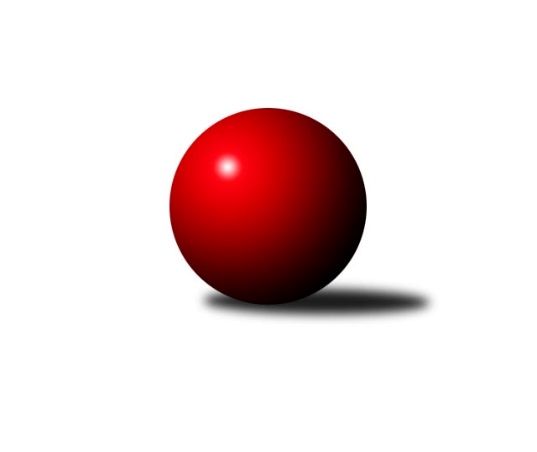 Č.2Ročník 2022/2023	27.4.2024 Divize AS 2022/2023Statistika 2. kolaTabulka družstev:		družstvo	záp	výh	rem	proh	skore	sety	průměr	body	plné	dorážka	chyby	1.	KK Kosmonosy B	2	2	0	0	14.0 : 2.0 	(16.0 : 8.0)	2751	4	1862	889	31	2.	TJ Radlice A	2	2	0	0	12.0 : 4.0 	(15.0 : 9.0)	2528	4	1738	790	36	3.	TJ Neratovice	2	2	0	0	11.0 : 5.0 	(13.0 : 11.0)	2587	4	1736	851	34	4.	KK Konstruktiva Praha B	1	1	0	0	6.0 : 2.0 	(8.0 : 4.0)	2547	2	1705	842	19	5.	TJ Sokol Benešov B	2	1	0	1	8.5 : 7.5 	(14.0 : 10.0)	2560	2	1769	791	34.5	6.	TJ Sokol Praha-Vršovice A	2	1	0	1	8.0 : 8.0 	(14.0 : 10.0)	2469	2	1712	757	37.5	7.	KK Vlašim A	2	1	0	1	8.0 : 8.0 	(13.0 : 11.0)	2538	2	1723	816	37.5	8.	TJ AŠ Mladá Boleslav	2	1	0	1	7.0 : 9.0 	(12.5 : 11.5)	2537	2	1750	787	39	9.	TJ Sokol Brandýs n. L. A	2	1	0	1	7.0 : 9.0 	(12.0 : 12.0)	2568	2	1717	851	27.5	10.	TJ Astra A	1	0	1	0	4.0 : 4.0 	(6.0 : 6.0)	2641	1	1790	851	44	11.	TJ Sparta Kutná Hora A	2	0	1	1	5.0 : 11.0 	(9.0 : 15.0)	2651	1	1777	874	28	12.	SK Meteor Praha A	2	0	0	2	6.0 : 10.0 	(8.5 : 15.5)	2402	0	1709	693	55.5	13.	AC Sparta Praha A	2	0	0	2	4.5 : 11.5 	(8.0 : 16.0)	2546	0	1749	797	36.5	14.	SK Meteor Praha B	2	0	0	2	3.0 : 13.0 	(7.0 : 17.0)	2433	0	1699	734	41.5Tabulka doma:		družstvo	záp	výh	rem	proh	skore	sety	průměr	body	maximum	minimum	1.	TJ Sokol Praha-Vršovice A	1	1	0	0	7.0 : 1.0 	(9.0 : 3.0)	2487	2	2487	2487	2.	KK Kosmonosy B	1	1	0	0	7.0 : 1.0 	(7.0 : 5.0)	2724	2	2724	2724	3.	TJ Radlice A	1	1	0	0	7.0 : 1.0 	(7.0 : 5.0)	2576	2	2576	2576	4.	KK Vlašim A	1	1	0	0	6.0 : 2.0 	(8.0 : 4.0)	2636	2	2636	2636	5.	TJ Neratovice	1	1	0	0	6.0 : 2.0 	(7.0 : 5.0)	2624	2	2624	2624	6.	TJ Sokol Brandýs n. L. A	1	1	0	0	6.0 : 2.0 	(7.0 : 5.0)	2529	2	2529	2529	7.	TJ AŠ Mladá Boleslav	1	1	0	0	5.0 : 3.0 	(7.5 : 4.5)	2519	2	2519	2519	8.	TJ Sparta Kutná Hora A	2	0	1	1	5.0 : 11.0 	(9.0 : 15.0)	2651	1	2665	2637	9.	KK Konstruktiva Praha B	0	0	0	0	0.0 : 0.0 	(0.0 : 0.0)	0	0	0	0	10.	TJ Astra A	0	0	0	0	0.0 : 0.0 	(0.0 : 0.0)	0	0	0	0	11.	TJ Sokol Benešov B	1	0	0	1	3.0 : 5.0 	(6.0 : 6.0)	2533	0	2533	2533	12.	SK Meteor Praha A	1	0	0	1	3.0 : 5.0 	(4.0 : 8.0)	2444	0	2444	2444	13.	AC Sparta Praha A	1	0	0	1	2.5 : 5.5 	(4.0 : 8.0)	2563	0	2563	2563	14.	SK Meteor Praha B	1	0	0	1	2.0 : 6.0 	(4.0 : 8.0)	2542	0	2542	2542Tabulka venku:		družstvo	záp	výh	rem	proh	skore	sety	průměr	body	maximum	minimum	1.	KK Kosmonosy B	1	1	0	0	7.0 : 1.0 	(9.0 : 3.0)	2777	2	2777	2777	2.	KK Konstruktiva Praha B	1	1	0	0	6.0 : 2.0 	(8.0 : 4.0)	2547	2	2547	2547	3.	TJ Sokol Benešov B	1	1	0	0	5.5 : 2.5 	(8.0 : 4.0)	2586	2	2586	2586	4.	TJ Radlice A	1	1	0	0	5.0 : 3.0 	(8.0 : 4.0)	2479	2	2479	2479	5.	TJ Neratovice	1	1	0	0	5.0 : 3.0 	(6.0 : 6.0)	2550	2	2550	2550	6.	TJ Astra A	1	0	1	0	4.0 : 4.0 	(6.0 : 6.0)	2641	1	2641	2641	7.	TJ Sparta Kutná Hora A	0	0	0	0	0.0 : 0.0 	(0.0 : 0.0)	0	0	0	0	8.	SK Meteor Praha A	1	0	0	1	3.0 : 5.0 	(4.5 : 7.5)	2359	0	2359	2359	9.	TJ AŠ Mladá Boleslav	1	0	0	1	2.0 : 6.0 	(5.0 : 7.0)	2555	0	2555	2555	10.	KK Vlašim A	1	0	0	1	2.0 : 6.0 	(5.0 : 7.0)	2440	0	2440	2440	11.	AC Sparta Praha A	1	0	0	1	2.0 : 6.0 	(4.0 : 8.0)	2529	0	2529	2529	12.	TJ Sokol Brandýs n. L. A	1	0	0	1	1.0 : 7.0 	(5.0 : 7.0)	2606	0	2606	2606	13.	TJ Sokol Praha-Vršovice A	1	0	0	1	1.0 : 7.0 	(5.0 : 7.0)	2450	0	2450	2450	14.	SK Meteor Praha B	1	0	0	1	1.0 : 7.0 	(3.0 : 9.0)	2323	0	2323	2323Tabulka podzimní části:		družstvo	záp	výh	rem	proh	skore	sety	průměr	body	doma	venku	1.	KK Kosmonosy B	2	2	0	0	14.0 : 2.0 	(16.0 : 8.0)	2751	4 	1 	0 	0 	1 	0 	0	2.	TJ Radlice A	2	2	0	0	12.0 : 4.0 	(15.0 : 9.0)	2528	4 	1 	0 	0 	1 	0 	0	3.	TJ Neratovice	2	2	0	0	11.0 : 5.0 	(13.0 : 11.0)	2587	4 	1 	0 	0 	1 	0 	0	4.	KK Konstruktiva Praha B	1	1	0	0	6.0 : 2.0 	(8.0 : 4.0)	2547	2 	0 	0 	0 	1 	0 	0	5.	TJ Sokol Benešov B	2	1	0	1	8.5 : 7.5 	(14.0 : 10.0)	2560	2 	0 	0 	1 	1 	0 	0	6.	TJ Sokol Praha-Vršovice A	2	1	0	1	8.0 : 8.0 	(14.0 : 10.0)	2469	2 	1 	0 	0 	0 	0 	1	7.	KK Vlašim A	2	1	0	1	8.0 : 8.0 	(13.0 : 11.0)	2538	2 	1 	0 	0 	0 	0 	1	8.	TJ AŠ Mladá Boleslav	2	1	0	1	7.0 : 9.0 	(12.5 : 11.5)	2537	2 	1 	0 	0 	0 	0 	1	9.	TJ Sokol Brandýs n. L. A	2	1	0	1	7.0 : 9.0 	(12.0 : 12.0)	2568	2 	1 	0 	0 	0 	0 	1	10.	TJ Astra A	1	0	1	0	4.0 : 4.0 	(6.0 : 6.0)	2641	1 	0 	0 	0 	0 	1 	0	11.	TJ Sparta Kutná Hora A	2	0	1	1	5.0 : 11.0 	(9.0 : 15.0)	2651	1 	0 	1 	1 	0 	0 	0	12.	SK Meteor Praha A	2	0	0	2	6.0 : 10.0 	(8.5 : 15.5)	2402	0 	0 	0 	1 	0 	0 	1	13.	AC Sparta Praha A	2	0	0	2	4.5 : 11.5 	(8.0 : 16.0)	2546	0 	0 	0 	1 	0 	0 	1	14.	SK Meteor Praha B	2	0	0	2	3.0 : 13.0 	(7.0 : 17.0)	2433	0 	0 	0 	1 	0 	0 	1Tabulka jarní části:		družstvo	záp	výh	rem	proh	skore	sety	průměr	body	doma	venku	1.	TJ Neratovice	0	0	0	0	0.0 : 0.0 	(0.0 : 0.0)	0	0 	0 	0 	0 	0 	0 	0 	2.	TJ Sokol Praha-Vršovice A	0	0	0	0	0.0 : 0.0 	(0.0 : 0.0)	0	0 	0 	0 	0 	0 	0 	0 	3.	AC Sparta Praha A	0	0	0	0	0.0 : 0.0 	(0.0 : 0.0)	0	0 	0 	0 	0 	0 	0 	0 	4.	TJ Sokol Brandýs n. L. A	0	0	0	0	0.0 : 0.0 	(0.0 : 0.0)	0	0 	0 	0 	0 	0 	0 	0 	5.	TJ Radlice A	0	0	0	0	0.0 : 0.0 	(0.0 : 0.0)	0	0 	0 	0 	0 	0 	0 	0 	6.	TJ Astra A	0	0	0	0	0.0 : 0.0 	(0.0 : 0.0)	0	0 	0 	0 	0 	0 	0 	0 	7.	TJ AŠ Mladá Boleslav	0	0	0	0	0.0 : 0.0 	(0.0 : 0.0)	0	0 	0 	0 	0 	0 	0 	0 	8.	TJ Sparta Kutná Hora A	0	0	0	0	0.0 : 0.0 	(0.0 : 0.0)	0	0 	0 	0 	0 	0 	0 	0 	9.	TJ Sokol Benešov B	0	0	0	0	0.0 : 0.0 	(0.0 : 0.0)	0	0 	0 	0 	0 	0 	0 	0 	10.	SK Meteor Praha B	0	0	0	0	0.0 : 0.0 	(0.0 : 0.0)	0	0 	0 	0 	0 	0 	0 	0 	11.	KK Kosmonosy B	0	0	0	0	0.0 : 0.0 	(0.0 : 0.0)	0	0 	0 	0 	0 	0 	0 	0 	12.	KK Vlašim A	0	0	0	0	0.0 : 0.0 	(0.0 : 0.0)	0	0 	0 	0 	0 	0 	0 	0 	13.	SK Meteor Praha A	0	0	0	0	0.0 : 0.0 	(0.0 : 0.0)	0	0 	0 	0 	0 	0 	0 	0 	14.	KK Konstruktiva Praha B	0	0	0	0	0.0 : 0.0 	(0.0 : 0.0)	0	0 	0 	0 	0 	0 	0 	0 Zisk bodů pro družstvo:		jméno hráče	družstvo	body	zápasy	v %	dílčí body	sety	v %	1.	Věroslav Řípa 	KK Kosmonosy B 	2	/	2	(100%)	4	/	4	(100%)	2.	Ctirad Dudycha 	SK Meteor Praha B 	2	/	2	(100%)	4	/	4	(100%)	3.	Miloš Beneš ml.	TJ Radlice A 	2	/	2	(100%)	4	/	4	(100%)	4.	Václav Tůma 	KK Vlašim A 	2	/	2	(100%)	4	/	4	(100%)	5.	Jan Kvapil 	TJ Neratovice 	2	/	2	(100%)	4	/	4	(100%)	6.	Filip Bajer 	KK Kosmonosy B 	2	/	2	(100%)	3	/	4	(75%)	7.	Radek Tajč 	KK Kosmonosy B 	2	/	2	(100%)	3	/	4	(75%)	8.	Zbyněk Vilímovský 	TJ Sokol Praha-Vršovice A 	2	/	2	(100%)	3	/	4	(75%)	9.	Břetislav Vystrčil 	KK Kosmonosy B 	2	/	2	(100%)	3	/	4	(75%)	10.	Dušan Plocek 	TJ Neratovice 	2	/	2	(100%)	3	/	4	(75%)	11.	Ladislav Hlaváček 	KK Vlašim A 	2	/	2	(100%)	3	/	4	(75%)	12.	Josef Kašpar 	TJ Radlice A 	2	/	2	(100%)	3	/	4	(75%)	13.	Pavel Horáček ml.	TJ AŠ Mladá Boleslav  	2	/	2	(100%)	3	/	4	(75%)	14.	Pavel Janoušek 	TJ Radlice A 	2	/	2	(100%)	3	/	4	(75%)	15.	Martin Boháč 	SK Meteor Praha A 	2	/	2	(100%)	2	/	4	(50%)	16.	Petr Červ 	TJ Sokol Benešov B 	1.5	/	2	(75%)	3	/	4	(75%)	17.	Zdeněk Rajchman 	TJ Sparta Kutná Hora A 	1	/	1	(100%)	2	/	2	(100%)	18.	Petr Šteiner 	TJ Neratovice 	1	/	1	(100%)	2	/	2	(100%)	19.	Jakub Wrzecionko 	KK Konstruktiva Praha B 	1	/	1	(100%)	2	/	2	(100%)	20.	Eva Václavková 	KK Konstruktiva Praha B 	1	/	1	(100%)	2	/	2	(100%)	21.	Petr Vacek 	TJ Neratovice 	1	/	1	(100%)	2	/	2	(100%)	22.	Jaroslav Pleticha st.	KK Konstruktiva Praha B 	1	/	1	(100%)	2	/	2	(100%)	23.	Karel Drábek 	TJ Sokol Benešov B 	1	/	1	(100%)	2	/	2	(100%)	24.	Leoš Vobořil 	TJ Sparta Kutná Hora A 	1	/	1	(100%)	2	/	2	(100%)	25.	Michal Hrčkulák 	TJ Sparta Kutná Hora A 	1	/	1	(100%)	2	/	2	(100%)	26.	Marek Náhlovský 	KK Kosmonosy B 	1	/	1	(100%)	2	/	2	(100%)	27.	Jakub Vodička 	TJ Astra A 	1	/	1	(100%)	2	/	2	(100%)	28.	Jindřich Sahula 	SK Meteor Praha A 	1	/	1	(100%)	2	/	2	(100%)	29.	Michal Ostatnický 	KK Konstruktiva Praha B 	1	/	1	(100%)	2	/	2	(100%)	30.	Jiří Kočí 	TJ Sokol Benešov B 	1	/	1	(100%)	2	/	2	(100%)	31.	Jiří Jabůrek 	TJ Sokol Praha-Vršovice A 	1	/	1	(100%)	2	/	2	(100%)	32.	Antonín Krejza 	TJ Sokol Praha-Vršovice A 	1	/	1	(100%)	2	/	2	(100%)	33.	Radek Fiala 	TJ Astra A 	1	/	1	(100%)	2	/	2	(100%)	34.	David Kašpar 	TJ Radlice A 	1	/	1	(100%)	1	/	2	(50%)	35.	Milan Mikulášek 	SK Meteor Praha A 	1	/	1	(100%)	1	/	2	(50%)	36.	Martin Šmejkal 	TJ Sokol Brandýs n. L. A 	1	/	1	(100%)	1	/	2	(50%)	37.	Pavel Grygar 	TJ Sokol Praha-Vršovice A 	1	/	2	(50%)	3	/	4	(75%)	38.	Pavel Palaštuk 	TJ AŠ Mladá Boleslav  	1	/	2	(50%)	3	/	4	(75%)	39.	Josef Dotlačil 	KK Vlašim A 	1	/	2	(50%)	3	/	4	(75%)	40.	Pavel Kotek 	TJ Sokol Brandýs n. L. A 	1	/	2	(50%)	3	/	4	(75%)	41.	Karel Křenek 	TJ Sokol Brandýs n. L. A 	1	/	2	(50%)	3	/	4	(75%)	42.	Dušan Dvořák 	TJ Sokol Benešov B 	1	/	2	(50%)	3	/	4	(75%)	43.	Ivo Steindl 	SK Meteor Praha A 	1	/	2	(50%)	2	/	4	(50%)	44.	Pavel Pavlíček 	AC Sparta Praha A 	1	/	2	(50%)	2	/	4	(50%)	45.	Jiří Rejthárek 	TJ Sokol Praha-Vršovice A 	1	/	2	(50%)	2	/	4	(50%)	46.	Václav Sommer 	TJ Sokol Brandýs n. L. A 	1	/	2	(50%)	2	/	4	(50%)	47.	Pavel Novák 	SK Meteor Praha B 	1	/	2	(50%)	2	/	4	(50%)	48.	Petr Palaštuk 	TJ AŠ Mladá Boleslav  	1	/	2	(50%)	2	/	4	(50%)	49.	Marek Červ 	TJ Sokol Benešov B 	1	/	2	(50%)	2	/	4	(50%)	50.	Miloslav Rychetský 	TJ Sokol Brandýs n. L. A 	1	/	2	(50%)	2	/	4	(50%)	51.	Dušan Hrčkulák 	TJ Sparta Kutná Hora A 	1	/	2	(50%)	2	/	4	(50%)	52.	Michal Horáček 	TJ AŠ Mladá Boleslav  	1	/	2	(50%)	2	/	4	(50%)	53.	Petr Hartina 	AC Sparta Praha A 	1	/	2	(50%)	2	/	4	(50%)	54.	Pavel Plachý 	SK Meteor Praha A 	1	/	2	(50%)	1.5	/	4	(38%)	55.	Jiří Neumajer 	AC Sparta Praha A 	1	/	2	(50%)	1	/	4	(25%)	56.	Jaroslav Kourek 	TJ Radlice A 	1	/	2	(50%)	1	/	4	(25%)	57.	Václav Klička 	AC Sparta Praha A 	1	/	2	(50%)	1	/	4	(25%)	58.	Ondrej Troják 	KK Kosmonosy B 	1	/	2	(50%)	1	/	4	(25%)	59.	Ladislav Kalous 	TJ Sokol Benešov B 	1	/	2	(50%)	1	/	4	(25%)	60.	Jiří Kadleček 	KK Vlašim A 	1	/	2	(50%)	1	/	4	(25%)	61.	Vladimír Holý 	TJ Sparta Kutná Hora A 	1	/	2	(50%)	1	/	4	(25%)	62.	Petr Neumajer 	AC Sparta Praha A 	0.5	/	2	(25%)	2	/	4	(50%)	63.	Martin Šmejkal 	TJ Sokol Praha-Vršovice A 	0	/	1	(0%)	1	/	2	(50%)	64.	Jiří Samolák 	TJ AŠ Mladá Boleslav  	0	/	1	(0%)	1	/	2	(50%)	65.	František Čvančara 	TJ Sokol Brandýs n. L. A 	0	/	1	(0%)	1	/	2	(50%)	66.	Milan Komorník 	TJ Radlice A 	0	/	1	(0%)	1	/	2	(50%)	67.	Daniel Veselý 	TJ Astra A 	0	/	1	(0%)	1	/	2	(50%)	68.	Marek Šveda 	TJ Astra A 	0	/	1	(0%)	1	/	2	(50%)	69.	Jitka Drábková 	TJ Sokol Benešov B 	0	/	1	(0%)	1	/	2	(50%)	70.	Josef Cíla 	TJ AŠ Mladá Boleslav  	0	/	1	(0%)	0.5	/	2	(25%)	71.	Ivan Hrbek 	SK Meteor Praha A 	0	/	1	(0%)	0	/	2	(0%)	72.	Jaroslav Pleticha ml.	KK Konstruktiva Praha B 	0	/	1	(0%)	0	/	2	(0%)	73.	Zdeňka Vokolková 	TJ Sparta Kutná Hora A 	0	/	1	(0%)	0	/	2	(0%)	74.	Petr Brabenec 	TJ Sokol Benešov B 	0	/	1	(0%)	0	/	2	(0%)	75.	Pavlína Říhová 	KK Kosmonosy B 	0	/	1	(0%)	0	/	2	(0%)	76.	Luboš Soukup 	SK Meteor Praha B 	0	/	1	(0%)	0	/	2	(0%)	77.	Emilie Somolíková 	KK Konstruktiva Praha B 	0	/	1	(0%)	0	/	2	(0%)	78.	Luboš Polanský 	SK Meteor Praha B 	0	/	1	(0%)	0	/	2	(0%)	79.	Hana Barborová 	TJ Sparta Kutná Hora A 	0	/	1	(0%)	0	/	2	(0%)	80.	Petr Dus 	TJ Sparta Kutná Hora A 	0	/	1	(0%)	0	/	2	(0%)	81.	Petr Seidl 	TJ Astra A 	0	/	1	(0%)	0	/	2	(0%)	82.	Martin Šveda 	TJ Sokol Praha-Vršovice A 	0	/	1	(0%)	0	/	2	(0%)	83.	Jaroslav Dryák 	TJ Astra A 	0	/	1	(0%)	0	/	2	(0%)	84.	Miroslav Šostý 	SK Meteor Praha A 	0	/	1	(0%)	0	/	2	(0%)	85.	Jan Kozák 	TJ Neratovice 	0	/	1	(0%)	0	/	2	(0%)	86.	Eva Dvorská 	TJ Neratovice 	0	/	1	(0%)	0	/	2	(0%)	87.	Rostislav Kašpar 	TJ Radlice A 	0	/	2	(0%)	2	/	4	(50%)	88.	Roman Přeučil 	TJ Sokol Praha-Vršovice A 	0	/	2	(0%)	1	/	4	(25%)	89.	Petr Horáček 	TJ AŠ Mladá Boleslav  	0	/	2	(0%)	1	/	4	(25%)	90.	Miroslav Burock 	TJ Neratovice 	0	/	2	(0%)	1	/	4	(25%)	91.	Milan Černý 	KK Vlašim A 	0	/	2	(0%)	1	/	4	(25%)	92.	Leoš Chalupa 	KK Vlašim A 	0	/	2	(0%)	1	/	4	(25%)	93.	Jiří Novotný 	SK Meteor Praha B 	0	/	2	(0%)	1	/	4	(25%)	94.	Michal Franc 	SK Meteor Praha B 	0	/	2	(0%)	0	/	4	(0%)	95.	Vojtěch Krákora 	AC Sparta Praha A 	0	/	2	(0%)	0	/	4	(0%)	96.	Ladislav Zahrádka 	SK Meteor Praha A 	0	/	2	(0%)	0	/	4	(0%)	97.	David Dittrich 	SK Meteor Praha B 	0	/	2	(0%)	0	/	4	(0%)	98.	Vladimír Sommer 	TJ Sokol Brandýs n. L. A 	0	/	2	(0%)	0	/	4	(0%)	99.	Jiří Barbora 	TJ Sparta Kutná Hora A 	0	/	2	(0%)	0	/	4	(0%)Průměry na kuželnách:		kuželna	průměr	plné	dorážka	chyby	výkon na hráče	1.	TJ Sparta Kutná Hora, 1-4	2680	1809	870	33.3	(446.7)	2.	KK Kosmonosy, 3-6	2665	1792	873	30.0	(444.2)	3.	Zahr. Město, 1-2	2589	1759	830	37.0	(431.6)	4.	TJ Neratovice, 1-2	2589	1763	826	30.0	(431.6)	5.	Spartak Vlašim, 1-2	2582	1729	853	35.0	(430.4)	6.	KK Konstruktiva Praha, 1-4	2574	1780	794	35.5	(429.1)	7.	Benešov, 1-4	2541	1721	820	39.0	(423.6)	8.	Karlov, 1-2	2513	1725	788	39.0	(418.8)	9.	Meteor, 1-2	2503	1708	794	28.3	(417.2)	10.	Brandýs 1-2, 1-2	2484	1699	785	34.0	(414.1)	11.	Mladá Boleslav, 1-2	2439	1738	700	61.5	(406.5)	12.	Vršovice, 1-2	2405	1703	702	43.0	(400.8)Nejlepší výkony na kuželnách:TJ Sparta Kutná Hora, 1-4KK Kosmonosy B	2777	2. kolo	Leoš Vobořil 	TJ Sparta Kutná Hora A	508	2. koloTJ Sparta Kutná Hora A	2665	2. kolo	Radek Fiala 	TJ Astra A	486	1. koloTJ Astra A	2641	1. kolo	Filip Bajer 	KK Kosmonosy B	481	2. koloTJ Sparta Kutná Hora A	2637	1. kolo	Michal Hrčkulák 	TJ Sparta Kutná Hora A	466	1. kolo		. kolo	Vladimír Holý 	TJ Sparta Kutná Hora A	465	2. kolo		. kolo	Dušan Hrčkulák 	TJ Sparta Kutná Hora A	463	1. kolo		. kolo	Věroslav Řípa 	KK Kosmonosy B	462	2. kolo		. kolo	Břetislav Vystrčil 	KK Kosmonosy B	461	2. kolo		. kolo	Radek Tajč 	KK Kosmonosy B	461	2. kolo		. kolo	Dušan Hrčkulák 	TJ Sparta Kutná Hora A	457	2. koloKK Kosmonosy, 3-6KK Kosmonosy B	2724	1. kolo	Radek Tajč 	KK Kosmonosy B	483	1. koloTJ Sokol Brandýs n. L. A	2606	1. kolo	Věroslav Řípa 	KK Kosmonosy B	467	1. kolo		. kolo	Filip Bajer 	KK Kosmonosy B	466	1. kolo		. kolo	Břetislav Vystrčil 	KK Kosmonosy B	457	1. kolo		. kolo	Ondrej Troják 	KK Kosmonosy B	455	1. kolo		. kolo	Pavel Kotek 	TJ Sokol Brandýs n. L. A	453	1. kolo		. kolo	Miloslav Rychetský 	TJ Sokol Brandýs n. L. A	441	1. kolo		. kolo	Karel Křenek 	TJ Sokol Brandýs n. L. A	438	1. kolo		. kolo	Václav Sommer 	TJ Sokol Brandýs n. L. A	437	1. kolo		. kolo	František Čvančara 	TJ Sokol Brandýs n. L. A	434	1. koloZahr. Město, 1-2TJ Astra A	2601	2. kolo	Jakub Vodička 	TJ Astra A	452	2. koloKK Konstruktiva Praha B	2578	2. kolo	Jaroslav Dryák 	TJ Astra A	452	2. kolo		. kolo	Michal Ostatnický 	KK Konstruktiva Praha B	447	2. kolo		. kolo	Jakub Wrzecionko 	KK Konstruktiva Praha B	443	2. kolo		. kolo	Ludmila Johnová 	KK Konstruktiva Praha B	443	2. kolo		. kolo	Tomáš Hroza 	TJ Astra A	437	2. kolo		. kolo	Daniel Veselý 	TJ Astra A	422	2. kolo		. kolo	Radek Fiala 	TJ Astra A	420	2. kolo		. kolo	Marek Šveda 	TJ Astra A	418	2. kolo		. kolo	Jaroslav Pleticha st.	KK Konstruktiva Praha B	418	2. koloTJ Neratovice, 1-2TJ Neratovice	2624	2. kolo	Dušan Plocek 	TJ Neratovice	468	2. koloTJ AŠ Mladá Boleslav 	2555	2. kolo	Petr Palaštuk 	TJ AŠ Mladá Boleslav 	466	2. kolo		. kolo	Petr Vacek 	TJ Neratovice	459	2. kolo		. kolo	Pavel Palaštuk 	TJ AŠ Mladá Boleslav 	455	2. kolo		. kolo	Pavel Horáček ml.	TJ AŠ Mladá Boleslav 	455	2. kolo		. kolo	Jan Kvapil 	TJ Neratovice	437	2. kolo		. kolo	Miroslav Burock 	TJ Neratovice	432	2. kolo		. kolo	Jan Kozák 	TJ Neratovice	427	2. kolo		. kolo	Petr Horáček 	TJ AŠ Mladá Boleslav 	424	2. kolo		. kolo	Eva Dvorská 	TJ Neratovice	401	2. koloSpartak Vlašim, 1-2KK Vlašim A	2636	1. kolo	Jiří Kadleček 	KK Vlašim A	471	1. koloAC Sparta Praha A	2529	1. kolo	Ladislav Hlaváček 	KK Vlašim A	467	1. kolo		. kolo	Petr Hartina 	AC Sparta Praha A	459	1. kolo		. kolo	Pavel Pavlíček 	AC Sparta Praha A	443	1. kolo		. kolo	Josef Dotlačil 	KK Vlašim A	433	1. kolo		. kolo	Václav Klička 	AC Sparta Praha A	429	1. kolo		. kolo	Leoš Chalupa 	KK Vlašim A	427	1. kolo		. kolo	Václav Tůma 	KK Vlašim A	424	1. kolo		. kolo	Milan Černý 	KK Vlašim A	414	1. kolo		. kolo	Petr Neumajer 	AC Sparta Praha A	412	1. koloKK Konstruktiva Praha, 1-4TJ Sokol Benešov B	2586	2. kolo	Karel Drábek 	TJ Sokol Benešov B	451	2. koloAC Sparta Praha A	2563	2. kolo	Marek Červ 	TJ Sokol Benešov B	447	2. kolo		. kolo	Petr Hartina 	AC Sparta Praha A	434	2. kolo		. kolo	Václav Klička 	AC Sparta Praha A	431	2. kolo		. kolo	Petr Neumajer 	AC Sparta Praha A	429	2. kolo		. kolo	Petr Červ 	TJ Sokol Benešov B	429	2. kolo		. kolo	Vojtěch Krákora 	AC Sparta Praha A	428	2. kolo		. kolo	Dušan Dvořák 	TJ Sokol Benešov B	427	2. kolo		. kolo	Jiří Neumajer 	AC Sparta Praha A	424	2. kolo		. kolo	Ladislav Kalous 	TJ Sokol Benešov B	424	2. koloBenešov, 1-4TJ Neratovice	2550	1. kolo	Dušan Plocek 	TJ Neratovice	484	1. koloTJ Sokol Benešov B	2533	1. kolo	Jan Kvapil 	TJ Neratovice	456	1. kolo		. kolo	Dušan Dvořák 	TJ Sokol Benešov B	451	1. kolo		. kolo	Petr Šteiner 	TJ Neratovice	443	1. kolo		. kolo	Jiří Kočí 	TJ Sokol Benešov B	428	1. kolo		. kolo	Ladislav Kalous 	TJ Sokol Benešov B	427	1. kolo		. kolo	Petr Brabenec 	TJ Sokol Benešov B	421	1. kolo		. kolo	Petr Červ 	TJ Sokol Benešov B	405	1. kolo		. kolo	Marek Červ 	TJ Sokol Benešov B	401	1. kolo		. kolo	Jan Meščan 	TJ Neratovice	390	1. koloKarlov, 1-2TJ Radlice A	2576	1. kolo	Zbyněk Vilímovský 	TJ Sokol Praha-Vršovice A	458	1. koloTJ Sokol Praha-Vršovice A	2450	1. kolo	Miloš Beneš ml.	TJ Radlice A	447	1. kolo		. kolo	Josef Kašpar 	TJ Radlice A	446	1. kolo		. kolo	Rostislav Kašpar 	TJ Radlice A	438	1. kolo		. kolo	Jaroslav Kourek 	TJ Radlice A	436	1. kolo		. kolo	Pavel Grygar 	TJ Sokol Praha-Vršovice A	410	1. kolo		. kolo	Martin Šmejkal 	TJ Sokol Praha-Vršovice A	410	1. kolo		. kolo	David Kašpar 	TJ Radlice A	405	1. kolo		. kolo	Pavel Janoušek 	TJ Radlice A	404	1. kolo		. kolo	Jiří Rejthárek 	TJ Sokol Praha-Vršovice A	393	1. koloMeteor, 1-2KK Konstruktiva Praha B	2547	1. kolo	Ctirad Dudycha 	SK Meteor Praha B	478	1. koloSK Meteor Praha B	2542	1. kolo	Michal Ostatnický 	KK Konstruktiva Praha B	466	1. koloTJ Radlice A	2479	2. kolo	Jakub Wrzecionko 	KK Konstruktiva Praha B	459	1. koloSK Meteor Praha A	2444	2. kolo	Miloš Beneš ml.	TJ Radlice A	445	2. kolo		. kolo	Jiří Novotný 	SK Meteor Praha B	444	1. kolo		. kolo	Pavel Novák 	SK Meteor Praha B	442	1. kolo		. kolo	Jindřich Sahula 	SK Meteor Praha A	442	2. kolo		. kolo	Martin Boháč 	SK Meteor Praha A	438	2. kolo		. kolo	Pavel Janoušek 	TJ Radlice A	433	2. kolo		. kolo	Milan Komorník 	TJ Radlice A	424	2. koloBrandýs 1-2, 1-2TJ Sokol Brandýs n. L. A	2529	2. kolo	Miloslav Rychetský 	TJ Sokol Brandýs n. L. A	463	2. koloKK Vlašim A	2440	2. kolo	Václav Sommer 	TJ Sokol Brandýs n. L. A	430	2. kolo		. kolo	Josef Dotlačil 	KK Vlašim A	427	2. kolo		. kolo	Karel Křenek 	TJ Sokol Brandýs n. L. A	427	2. kolo		. kolo	Ladislav Hlaváček 	KK Vlašim A	424	2. kolo		. kolo	Martin Šmejkal 	TJ Sokol Brandýs n. L. A	419	2. kolo		. kolo	Milan Černý 	KK Vlašim A	416	2. kolo		. kolo	Pavel Kotek 	TJ Sokol Brandýs n. L. A	413	2. kolo		. kolo	Václav Tůma 	KK Vlašim A	402	2. kolo		. kolo	Jiří Kadleček 	KK Vlašim A	394	2. koloMladá Boleslav, 1-2TJ AŠ Mladá Boleslav 	2519	1. kolo	Pavel Plachý 	SK Meteor Praha A	445	1. koloSK Meteor Praha A	2359	1. kolo	Josef Cíla 	TJ AŠ Mladá Boleslav 	429	1. kolo		. kolo	Pavel Horáček ml.	TJ AŠ Mladá Boleslav 	429	1. kolo		. kolo	Michal Horáček 	TJ AŠ Mladá Boleslav 	427	1. kolo		. kolo	Pavel Palaštuk 	TJ AŠ Mladá Boleslav 	421	1. kolo		. kolo	Martin Boháč 	SK Meteor Praha A	421	1. kolo		. kolo	Ivo Steindl 	SK Meteor Praha A	420	1. kolo		. kolo	Petr Horáček 	TJ AŠ Mladá Boleslav 	415	1. kolo		. kolo	Petr Palaštuk 	TJ AŠ Mladá Boleslav 	398	1. kolo		. kolo	Miroslav Šostý 	SK Meteor Praha A	395	1. koloVršovice, 1-2TJ Sokol Praha-Vršovice A	2487	2. kolo	Jiří Jabůrek 	TJ Sokol Praha-Vršovice A	451	2. koloSK Meteor Praha B	2323	2. kolo	Zbyněk Vilímovský 	TJ Sokol Praha-Vršovice A	424	2. kolo		. kolo	Pavel Novák 	SK Meteor Praha B	419	2. kolo		. kolo	David Dittrich 	SK Meteor Praha B	418	2. kolo		. kolo	Ctirad Dudycha 	SK Meteor Praha B	418	2. kolo		. kolo	Antonín Krejza 	TJ Sokol Praha-Vršovice A	408	2. kolo		. kolo	Pavel Grygar 	TJ Sokol Praha-Vršovice A	404	2. kolo		. kolo	Jiří Rejthárek 	TJ Sokol Praha-Vršovice A	402	2. kolo		. kolo	Roman Přeučil 	TJ Sokol Praha-Vršovice A	398	2. kolo		. kolo	Jiří Novotný 	SK Meteor Praha B	368	2. koloČetnost výsledků:	7.0 : 1.0	3x	6.0 : 2.0	4x	5.0 : 3.0	1x	4.0 : 4.0	1x	3.0 : 5.0	2x	2.5 : 5.5	1x	2.0 : 6.0	1x	1.0 : 7.0	1x